Муниципальное казенное дошкольное образовательное учреждение детский сад «Тополёк» Убинского района Новосибирской областиПедагогический совет №Тема: «Современные подходы к организации речевого развития дошкольников в соответствии с требованиями ФГОС ДО»Дата проведения: 25.02.2022гЦель: Активизация форм повышения квалификации педагогов ДОУ. Систематизация знаний педагогов об особенностях современных форм и методов работы по развитию речи дошкольников.Задачи:1. Активизировать знания педагогов о методах, приемах и средствах развития речи дошкольников.2. Вызвать у педагогов осознание необходимости расширять свои знания в области развития речи детей3. Развивать личностные профессиональные качества педагогов.Подготовка к педсовету:Оформление информационного листа о планируемом педсовете на доске для воспитателей.Проведение консультации для воспитателей «Развиваем связную речь дошкольников с помощью мнемотаблиц», «Развитие речи дошкольников с помощью дидактических игр».Открытые ННОД по речевому развитию во всех возрастных группах.Проведение тематической проверки «Эффективность воспитательно-образовательной работы в ДОУ по развитию речи и речевого общения детей».Повестка дня:1. Психологические упражнения на релаксацию, сплочение коллектива (педагог-психолог)2. Выполнение решений предыдущего педагогического совета (ст. воспитатель)3. Выступление старшего воспитателя «Актуальность проблемы речевого развития детей дошкольного возраста». (ст. воспитатель)4. Выступления педагогов:1. «Методы и приемы стимулирования речевой деятельности у детей младшего дошкольного возраста» (воспитатель)2. «Использование мнемотехники, мнемотаблицы в работе с детьми» (воспитатель)3. «Развитие речи детей с использованием дидактических игр» (воспитатель)4. «Развитие речи и речевого общения детей посредством произведений художественной литературы» (воспитатель)5. Аналитическая справка о результатах тематического контроля 6.  Деловая игра для педагогов.7. Презентация для педагогов «Современные образовательные технологии для развития связной речи дошкольников»8. «Аукцион методических находок». Презентация дидактических игр.9. Разработка решений педсовета.Ход педсовета1. Психологические упражнения на релаксацию, сплочение коллектива (педагог-психолог)Первое упражнение «Солнечные лучики»Все педагоги стоят в кругу.От ласковых имен становится тепло, как от солнышка. Все мы сейчас станем солнышками и согреем друг друга. Педагогам предлагается назвать рядом стоящего ласковым именем. А сейчас прошу Вас каждому создать своё солнышко (слепить его из пластилина) и пусть оно дарит нам хорошее настроение на протяжении всего нашего мероприятия.Педагоги проходят за столы. На изготовление солнышка даётся 1 минута.2. Выполнение решений предыдущего педагогического совета (ст. воспитатель Хамзина Е.М.)1. Работа ДОУ осуществляется в соответствии с Годовым планом на 2021-2022 учебный год.2. Образовательно-воспитательную работу воспитатели выстраивают в соответствии с рабочими программами, согласно календарному планированию.3. Актуальность проблемы речевого развития детей дошкольного возраста. (ст. воспитатель)Проблема развития речи детей дошкольного возраста на современном этапе развития общества является особо значимой.Запрос нынешнего века – наличие определенных технических умений, необходимость знания языка машин.Наша речь каждое десятилетие становится суше, скучнее, беднее, однообразнее и сводится к использованию минимального словарного запаса. Лавиной хлынувшие технические новшества ускоряют этот печальный процесс обнищания и деформации речи. Вопрос: как не утратить красоту и образность речи? является в данном случае ключевым.Сенситивным периодом развития всех психических процессов является дошкольный возраст. Однако современный мир и его технические «игрушки» подменяют ребенку необходимость получения познавательной информации из общения со сверстниками, взрослыми, из любимых детских книг. Ребенок легко осваивает технический язык, но при этом живая речь утрачивает свою значимость, эмоциональность. Следовательно, единственным выходом из сложившейся проблемы является необходимость максимального обогащения речи детей в условиях ДОУ и школы.Человек, в детстве овладевший выразительными средствами языка, вряд ли будет обеднен в жизни среди техники и компьютеров, среди строгих категорий и понятий, и всегда найдет место сравнениям, метафорам, образам и эпитетам. И проблема забвения языка отчасти будет решена.А в сложном процессе овладения средствами образной речи, выразительности языка поможет лингвистическая одаренность ребенка, свойственная периоду детства, его особое языковое чутьё к речи, то чего лишены многие взрослые в наше время. Нам как педагогам важно объединить усилия для формирования целостной системы речевого развития детей в детском саду с использованием всех возможных технологий, методик и научных разработок.«Все задачи развития речи детей дошкольного возраста (обогащение словарного запаса, формирование грамматического строя речи, звуковая культура) не достигнут своей цели, если не найдут завершающего выражения в развитии связной речи».На сегодняшний день образная, богатая синонимами, дополнениями и описаниями речь у детей дошкольного возраста – явление очень редкое. В речи детей существуют множество проблем - односложная, состоящая лишь из простых предложений. Неспособность грамматически правильно построить распространенное предложение. Бедная диалогическая речь: неспособность грамотно и доступно сформулировать вопрос, построить краткий или развернутый ответ. Неспособность построить монолог: например, сюжетный или описательный рассказ на предложенную тему, пересказ текста своими словами. Отсутствие логического обоснования своих утверждений и выводов. Отсутствие навыков культуры речи: неумение использовать интонации, регулировать громкость голоса и темп речи.Речь развивается в разных видах деятельности: на занятиях по ознакомлению с художественной литературой, с явлениями окружающей действительности, обучению грамоте, на всех остальных занятиях, а также вне их – в игровой и художественной деятельности, в повседневной жизни. Именно поэтому определение направлений педагогического воздействия и условия развития речи у детей относятся к числу важнейших педагогических задач. Успешное решение этих задач возможно только при комплексном подходе к их рассмотрению, а также при создании необходимых условий для речевого развития детей, при тесном сотрудничестве всех участников воспитательно-образовательного процесса.4. Выступления педагогов:1. «Методы и приемы стимулирования речевой деятельности у детей младшего дошкольного возраста» (воспитатель)Ранний возраст является самоценным возрастным этапом развития ребенка. В этот период особое место занимает эмоциональное общение взрослого с малышом, которое становится важнейшей предпосылкой становления вербальных, то есть речевых форм коммуникации. Особенно интенсивно становление речевой активности происходит в раннем возрасте. Именно в этот период ребёнка нужно научить самостоятельно пользоваться словами, стимулируя его речевую активность.В настоящее время дошкольные образовательные учреждения находятся на новом этапе развития, когда происходит пересмотр содержания дошкольного образования. Приняты новые Федеральные государственные образовательные стандарты дошкольного образования, в которых одним из приоритетных направлений в педагогике в рамках модернизации специального образования становится работа с детьми раннего возраста по активизации речевой деятельности, профилактике и предупреждению возникновения различных речевых нарушений.Проблема развития активной речи детей на сегодняшний день является актуальной по ряду причин:1) сензитивность детей от 1 года 3 лет к развитию речи; ранний возраст – это период более быстрого, интенсивного развития всех психических функций. Основным новообразование этого периода является овладение речью, которая становится основой для дальнейшего развития ребенка; дошкольный возраст – это расцвет речевой активности ребенка, формирование всех сторон речи, усвоение дошкольником норм и правил родного языка;2) речь постепенно становится важнейшим средством передачи ребенку общественного опыта, управления его деятельностью со стороны взрослых;3) значительное ухудшение здоровья детей может способствовать появлению речевых нарушений;4) постоянно растет число детей, имеющих нарушения речи, связанные с отсутствием внимания к развитию устной речи со стороны как родителей, так и педагогов;5) существенное сужение объема «живого» общения родителей и детей;6) глобальное снижение уровня речевой и познавательной культуры в обществе.Поэтому важно с раннего возраста начинать работу по развитию речевой активности детей и предупреждению речевых нарушений, вовремя заметить и скорректировать отставание в формировании речевой функции, стимулировать ее развитие, способствуя полноценному развитию ребенка.Реальную и полноценную помощь малышу могут оказать только те лица, которые постоянно взаимодействуют с ним, используя в игровой и предметно-практической деятельности с ребёнком специальные методы и приёмы для стимуляции речевой активности и речевого общения, направленные на:• формирование мотивационно-побудительного уровня речевой деятельности;• совершенствование способности к подражанию действиям (эхопраксии) взрослого, сверстников и речевому подражанию — эхолалии;• развитие психофизиологической основы речевой деятельности: разных видов восприятия, физиологического и речевого дыхания, артикуляционных навыков;• формирование внутреннего и внешнего лексикона (номинативного, предикативного, и атрибутивного, обеспечивающего минимальное общение;• формирование первоначальных навыков грамматического (морфологического и синтаксического) структурирования речевого высказывания;• формирование у ребёнка способности к созданию внутреннего плана, программы высказывания (по началу — примитивного);• профилактику возникновения вторичных речевых нарушений.Исходя из задач по развитию речи, подбираем методы и приемы, направленные на развитие речевой активности дошкольников. Ряд дидактов (Е. И. Перовский, Е. Я. Голант, Д. О. Лордкипанидзе и др.) выделяли три группы методов: словесные, наглядные, практические. Формой организации детей могут быть как специально организованные занятия, так и повседневная жизнь детей. В речевом развитии ребёнка раннего возраста главным является стимулирование его активной речи. Это достигается за счёт комплексного использования разнообразных методов и приемов.Наглядные методы: наблюдение за живыми объектами - кошкой, собакой, птицей и т. д.; наблюдения в природе; экскурсии на участок старшей группы, на огород, спортивную площадку дошкольного учреждения и т.д.; рассматривание игрушек, предметов и картин; изобразительная наглядность.Практические методы: дидактические игры и упражнения; пальчиковые игры; хороводные игры; игры–драматизации; инсценировки; игры-сюрпризы; игры с правилами.Словесные методы: чтение потешек, прибауток, стихов, сказок с использованием наглядности; чтение и рассказывание рассказов, заучивание стихотворений с использованием наглядности.Приемы стимулирования речевой деятельности детей младшего дошкольного возраста:1. Диалог-образец.2. Разговор с самим собой.3. Параллельный разговор.4. Провокация, или искусственное непонимание ребёнка.5. Распространение.6. Использование малых форм фольклора.7. Звукоподражание.8. упражнения на развитие речевого дыхания.9. Выбор.10. Поручения.11. Опосредованное общение.12. Продуктивные виды деятельности.13. Замещение.14. Музыкальные игры.15. Игры и упражнения с движениями кистей и пальцев рук.16. Пескотерапия.17. Игровой прием.Поговорим о них более подробно.1. Диалог-образец.Речь взрослого в общении с ребёнком имеет ярко выраженную диалогическую структуру, где центральное место принадлежит вопросу взрослого к ребёнку, на который он сам же и даёт ответ.– Что я взяла? – Чашку.– Что это такое? – Чашка.– Что поставила? – Чашку. И т. д.2. Разговор с самим собой.Взрослый проговаривает вслух, что он видит или слышит. При этом ребёнок находится рядом. «Где платье?», «Вот платье», «Платье на стуле», «Платье красивое», «Таня наденет платье» и т. п. При этом, важно говорить медленно (но не растягивая слова) и отчетливо, короткими, простыми предложениями – доступными восприятию ребенка. Например: «Где кукла?», «Я вижу куклу», «Кукла в коляске» и т. п.3. Параллельный разговор.Этот прием отличается от предыдущего тем, что описываются все действия ребенка: что он видит, слышит, трогает. Используя «параллельный разговор», мы как бы подсказываем ребенку слова, выражающие его опыт, слова которые впоследствии он начнет использовать самостоятельно.4. Провокация, или искусственное непонимание ребёнка.Этот прием помогает ребенку освоить ситуативную речь и состоит в том, что мы не спешим проявить свою понятливость, а временно становимся «глухими», непонимающими. Например, если ребенок показывает на полку, где стоят игрушки и просительно смотрит, а мы понимаем, что ему нужно в данный момент и даем ему… не ту игрушку. Первой реакцией ребенка будет возмущение нашей непонятливостью, но это будет и первым мотивом, стимулирующим ребенка назвать нужную ему игрушку. При возникновении можно подсказать ребенку. В подобных ситуациях ребенок хорошо активизирует свои речевые возможности, чувствуя себя намного сообразительнее взрослого. Этот прием эффективен не только для называния предметов, но и словесного обозначения действий, производимых с ним.5. Распространение.Продолжаем и дополняем все сказанное ребенком, но не принуждаем его к повторению – вполне достаточно того, что он нас слышат. Например: Ребенок: «Суп». Взрослый: «Суп очень вкусный», «Суп кушают ложкой». Отвечая ребенку распространенными предложениями, постепенно подводим его к тому, чтобы он заканчивал свою мысль, и, соответственно, готовим почву для овладения связной речью.6. Эффективный прием в работе с детьми раннего возраста – это использование малых форм фольклора. Использование народный игр, игровых песенок, потешек, приговоров в совместной деятельности с детьми доставляет им огромную радость. Народные игры как способ воспитания детей высоко оценивали К. Д. Ушинский, Е. М. Водовозова, Е. И. Тихеева, П. Ф. Лесгафт. Ушинский К. Д. подчёркивал ярко выраженную педагогическую направленность народных игр. Сопровождение действий ребенка словами способствует непроизвольному обучению его умению вслушиваться в звуки речи, улавливать ее ритм, отдельные звукосочетания и постепенно проникать в их смысл. Например: “Петушок – петушок…”, “Ладушки – ладушки…”, “Идет коза рогатая…”, “Пошел котик на торжок”,“Чики – чики - чикалочки”. Немаловажное значение фольклорных произведений состоит в том, что они удовлетворяют потребность ребёнка в эмоциональном и тактильном (прикосновения, поглаживания) контакте со взрослыми. Большинство детей по своей природе — кинестетики: они любят, когда их гладят, прижимают к себе, держат за руки. Устное народное творчество как раз и способствует насыщению потребности в ласке, в физическом контакте.Развитие артикуляционного аппарата ребенка происходит при использовании специально подобранных упражнений. Их может педагог использовать как на занятиях по развитию речи, так и в свободное время.7. Звукоподражание - эффективный прием активизации речи детей. Использование картинок на звукоподражание, например, поезд едет– чух – чух – чух; петушок поет – ку-ка – ре – ку; часы идут – тик – так и т. д.8. Педагоги в работе с малышами могут использовать упражнения на развитие речевого дыхания: «Сдуй снежинку», «Бабочка, лети», «Забей гол», «Задуй свечу» и другие способствуют выработке сильной воздушной струи, правильному диафрагмальному дыханию.9. Выбор.Это еще один прием – предоставляем возможность выбора ребенку. Осуществление возможности выбора порождает у него ощущение собственной значимости и самоценности. Например: «Тебе яблоко целиком или половинку?», «Ты хочешь играть с куклой или машиной». В ходе ответа ребёнок должен использовать речь. Потребность ребёнка удовлетворяется только после речевых реакций.10. Поручения.Взрослый обращается к ребёнку с просьбой принести тот или иной предмет, игрушку, предварительно переставив его на недоступное для ребёнка место. В такой ситуации ребёнок вынужден обратиться к взрослому. Взрослый же стимулирует обращение ребёнка: «Что ты хочешь взять? Куклу? Как надо попросить? – Дай куклу…».11. Опосредованное общение.В процессе игр («День рождения», «Дочки-матери» и т. п.) или ухода за животными взрослый поощряет ребёнка к простейшим высказываниям: «Угости зайку чаем. На, Зайка, чашку, пей чай», «Уложи куклу в кровать. Спой ей песенку. Баю-бай, Катя, баю-бай».12. Продуктивные виды деятельности.Рисование, лепка, аппликация, конструирование (конструкторы ЛЕГО) способствуют появлению речевой активности ребёнка. В процессе деятельности дети получают знания о форме, цвете, размере; развивается мелкая моторика, формируются четкие образы и понятия, активизируется речь. Проблемные ситуации, возникающие во время данных видов деятельности («забыли» положить лист бумаги или карандаш, вынуждают ребёнка просить недостающее, т. е. проявлять речевую инициативу.13. Замещение.Дети к трем годам способны представить себя самолетом, кошечкой, мишкой и т. д. Как магическое заклинание для него звучат слова «Представь, что мы - самолеты. Сейчас мы облетим всю комнату». Такая игровая форма развивает у ребенка способность анализировать свои действия, поступки, сочувствовать, сопереживать. Вовлечь детей в такую игру можно с помощью вопроса-предложения: «Угадай, что я делаю». Начинать надо с элементарных действий: причесываться, читать книжку и т. д. После того как ребенок угадал наши действия, предлагаем ему загадать для нас действие, а затем «оживить» заданную ситуацию. Такие игры-пантомимы и игры- имитации являются хорошими стимуляторами речевого развития.14. Музыкальные игры.Шумовые инструменты, ритуальные игры «Каравай», «По кочкам» и др. стимулируют желание ребёнка двигаться, подпевать. Надо чаще предоставлять малышу возможность двигаться под разнообразную музыку, самостоятельно извлекать звуки из различных предметов.15. Игры и упражнения с движениями кистей и пальцев рук (пальчиковая гимнастика) стимулируют процесс речевого развития ребенка, способствуют развитию двигательного центра мозга, отвечающего, в том числе и за развитие мелкой моторики рук. Чем больше мелких и сложных движений пальцами выполняет ребёнок, тем больше участков мозга включается в работу. Пальчиковые игры как прием работы с детьми во всех возрастных группа по развитию ручной умелости. Игра «Ладушки», «Этот пальчик – дедушка…», «Коза» и другие пальчиковые игры стимулируют речи детей, развивают кисти рук.16. Пескотерапия - это игра с песком как способ развития ребенка. Песочная терапия очень близка малышам, ведь с самого детства они сидят в песочнице, и первые слова, первые межличностные связи и общение у них происходят именно там. Поэтому игры с песком помогают детям раскрепоститься, почувствовать себя защищенными, развивают мелкую моторику рук, снимают мышечную напряженность. Применение данного метода целесообразно в работе с детьми раннего и дошкольного возраста, поскольку игры с песком создают весьма благоприятные условия для формирования целенаправленного связного речевого высказывания и оздоровления организма в целом.17. Самыми эффективными, на мой взгляд, являются практические методы организации детей. К группе практических методов относится игровой прием. Этот прием предусматривает использование разнообразных компонентов игровой деятельности в сочетании с другими приемами: вопросами, указаниями, объяснениями, пояснениями, показом и т. д. Игра и игровые приемы обеспечивают динамичность обучения, максимально удовлетворяют потребность маленького ребенка в самостоятельности: речевой и поведенческой. Игры детей с предметами, например, игра в телефон, когда ребенок, используя игрушечный аппарат, может звонить маме, папе, бабушке, сказочным персонажам. Игра в телефон стимулирует речевое развитие ребенка, формирует уверенность в себе, повышает коммуникативную компетентность. Настольно-печатные игры: «Большой – маленький», «Чей домик?», «Детеныши животных» и другие позволяют усваивать лексико-грамматические компоненты родного языка, активизируют мыслительную и речевую деятельность детей.Создание условий для речевого развития детей раннего возраста.Речевая деятельность ребенка зависит от того, как устроена игровая, предметно-развивающая среда его жизни, из каких игрушек, иллюстративного материала, оборудования и пособий она состоит, каков их развивающий потенциал, как они расположены, доступны ли для самостоятельной деятельности. Дети раннего возраста познают мир, исследуя его с помощью органов чувств. Поэтому для малышей и создается пространство для речевого, игрового и сенсорного развития, которое включает в себя: наборы картинок с реалистичными изображениями животных, птиц, овощей, фруктов, посуды, одежды, мебели, игрушек; наборы парных картинок (предметные) для сравнения, той же тематики; разрезные картинки, разделенные на 2 части по прямой; серии из 2-3 картинок для установления последовательности действий и событий (сказочные, бытовые, игровые ситуации); сюжетные картинки (с различной тематикой, близкой ребенку – сказочной, социально-бытовой, крупного формата; разные виды дидактических игр: лото, домино, мозаика, складные кубики с разрезными картинками; звучащие игрушки, контрастные по тембру и характеру звукоизвлечения (колокольчики, барабан, резиновые пищалки, погремушки); уголок ряжения с зеркалом – необходимый атрибут речевого развития детей.Таким образом, активизация речи детей раннего возраста и дошкольников осуществляется в разных видах деятельности. Важно помнить, что для этого необходимо направлять процесс обогащения и активизации словаря детей, используя разные методы и приемы словарной работы с учетом психологических особенностей каждого ребенка и особенностей каждого вида деятельности; поощряйте двигательную и познавательную активность малыша, больше разговаривайте с ним в процессе игры. Результатом вашей работы станет в скором будущем правильная, стилистически и эмоционально богатая, красивая речь ребёнка.2. «Использование мнемотехники, мнемотаблицы в работе с детьми» (воспитатель)Сегодня я попытаюсь раскрыть понятия «Мнемотехника» и «Мнемотаблица», познакомить вас с этапами работы и показать различные варианты использования мнемотаблиц.Слайд 3Педагоги от родителей часто слышат такие слова – «У нас стихи не запоминаются!!! Не может быстро запомнить текст, путается в строчках, переставляет слова местами».Дело в том, что в основном у детей развита зрительная память, редко когда у детей развита слуховая память, поэтому нам необходимо найти такие приемы, которые бы развивали детскую память.Слайд 4МНЕМОТЕХНИКА – система специальных приемов, обеспечивающих эффективное запоминание, сохранение и воспроизведение информации. Мнемотехника призвана облегчить запоминание и увеличить объем памяти, путем образования дополнительных ассоциаций.АКТУАЛЬНОСТЬ ВЫБРАННОЙ ТЕМЫ:1. Мнемотехника облегчает детям овладение связной речью.2. Ребёнок с опорой на образы памяти устанавливает причинно-следственные связи, делает выводы, развивая тем самым логическое мышление.3. Применения мнемотехники, использование обобщений позволяют ребёнку систематизировать свой непосредственный опыт.Слайд 5ЗАДАЧИ:1. Развивать умение понимать и рассказывать текст с помощью графической аналогии.2. Развивать у детей умственную активность, сообразительность, наблюдательность, умение сравнивать, выделять существенные признаки.3. Развивать у детей психические процессы: мышление, внимание, воображение, память.4. Содействовать решению изобретательских задач сказочного, игрового, экологического, этического характера.5. Обучать детей правильному звукопроизношению.6. Воспитывать у детей потребность в речевом общении для лучшей адаптации в современном обществе.Слайд 6Мнемотаблица – это схема, в которую заложена определенная информация. Глядя на эту схему мы можем описать любое животное, из каких частей тела оно состоит, какие у животного уши, какой хвост, как он передвигается, какие издает звуки.Слайд 7Так же мнемотаблицы особенно эффективны при разучивании стихотворений. Суть заключается в следующем: на каждое слово или строку придумывается картинка; таким, образом, все стихотворение зарисовывается схематически. После чего ребенок по памяти, используя графическое изображение, воспроизводит стихотворение целиком.На начальном этапе взрослый предлагает готовый план (схему), а по мере обучения в процесс создания включаются дети и создают свои схемы.Слайды 8-9Сейчас я предлагаю вам поучаствовать в составлении мнемотаблицы при разучивания стихотворения. Послушайте его:«ЁЛОЧКА» Н.НищеваПеред нами ёлочка:
Шишечки, иголочки.
Шарики, фонарики,
Зайчики и свечки,
Звёзды, человечки.– Перед вами листы бумаги и карандаши. Предлагаю рисовать вместе со мной. Рисуем схематично.– «Перед нами елочка». Что мы можем нарисовать к этой строчке? (Ёлочку). Правильно.Следующая строчка – «Шишечки иголочки». Рисуем …. И т.д.– Наше стихотворение «нарисовано», мнемотаблица готова. А теперь, глядя на свои мнемотаблицы, прочтите стихотворение без опоры на текст. Вам понравилось? Так можно нарисовать любое стихотворение от простого до сложного.– Хотелось бы отметить, что детям очень нравится рисовать и работать с мнемотаблицами. Наглядная схема выступает в качестве плана речевого высказывания. Ребенок знает, с чего он может начать, чем продолжить и уточнить свой рассказ, а также как его завершить. А процесс разучивания стихотворения становится интересным и быстрым.Уверена, что вы согласитесь со мной, если скажу, что нарисованное запечатлевается в памяти лучше, потому что закрепляется не только слово, но и образ.Слайд 10– Хочу предложить еще один вид работы с мнемотаблицами. Это использование готовых схем чистоговорок, потешек.Предлагаю для образца несколько карточек. Глядя на картинки прошу вас прочитать чистоговорку. Теперь закрываем текст, подгибаем. И дальше предлагаю опираясь только на схему рассказать чистоговорку.– Как вы считаете, использование карточки способствует быстрому запоминанию?Слайд 11– Еще мнемотаблицы можно использовать при составлении описательных рассказов. Глядя на схему можно описать любую профессию, одежду, сезонные изменения, рассказать сказку.Слайд 12– На примере этой схемы я предлагаю вам поиграть, вы загадываете любой овощ или фрукт и опираясь на схему нам про него рассказываете, а мы попробуем его отгадать! Попробуйте …..Слайд 13– На этих примерах в игровой форме можно с детьми разучить стихотворение или пересказать художественный текст, учить составлять описательный рассказ, автоматизировать поставленные звуки и т.д.Этот приём запоминания может пригодиться не только детям, но и Вам самим. Вы только попробуйте и сами увидите результат!Слайд 14– Я думаю, что все игры с мнемотаблицами, которые показала вам сегодня, Вам пригодятся и так же понравятся вашим детям. Их можно использовать как в работе, так и в домашней игротеке. Это очень интересно и увлекательно!Результатыу детей увеличивается круг знаний об окружающем мире;появляется желание пересказывать тексты, придумывать интересные истории;появляется интерес к заучиванию стихов и потешек;словарный запас выходит на более высокий уровень;дети преодолевают робость, застенчивость, учатся свободно держаться перед аудиторией.ВыводыОвладение приемами работы с мнемотаблицами помогает в развитии основных психических процессов – памяти, внимания, образного мышления, а так же сокращает время обучения связной речи детей дошкольного возраста. Мнемотехника помогает сделать процесс запоминания более простым, интересным, творческим.3. «Развитие речи детей с использованием дидактических игр» (воспитатель)Дошкольное детство - короткий, но важный период становления и развития ребенка. Основной вид деятельности детей дошкольного возраста - игра, в процессе которой развиваются духовные и физические силы ребенка; его внимание, память, воображение, дисциплинированность, ловкость.  В своей работе особое внимание я уделяю дидактической игре. Благодаря ее использованию процесс обучения проходит в доступной и привлекательной для детей дошкольного возраста игровой форме.  Я считаю, что дидактическая игра развивает речь детей: пополняет и активизирует словарь, формирует правильное звукопроизношение, развивает связную речь, умение правильно выражать свои мысли.Из своего опыта работы хочу сказать, что дидактические игры по праву считаю одним из эффективнейших средств обучения. В практике работы дошкольных образовательных учреждений они используются и на занятиях.Известный педагог Е.И.Тихеева высоко ценила дидактическую игру, ее роль в ознакомлении детей с предметами, явлениями окружающей жизни.Я считаю, что дидактическая игра выступает и как средство всестороннего воспитания личности ребенка. Ознакомление ребят с цветом, формой, величиной предмета позволило создать систему дидактических игр и упражнений по сенсорному воспитанию («Какого цвета предмет?», «Собери в желтую сумочку предметы желтого цвета», «Чудесный мешочек»). Формирование грамматического строя речи, словаря, звукопроизношения, развития связной речи  - по коммуникации и социализации  («Кто позвал?», «Куда что положить»,  «Помогите,  доктор!»,  «Какой?  Какая?  Какое?»).  Ознакомление с явлениями общественной жизни, с предметным окружением, природой позволило созданию дидактических игр на познание («Что в коробке?», «Добрая  хозяюшка», «Покажем мишке уголок природы», «Найди такой же листок»).Для детей старшего возраста чаще отбираю игры, в которых дети учатся связно и последовательно излагать свои мысли, выразительно рассказывать. Роль ведущего в играх чаще поручаю кому-либо из участвующих, кто более самостоятельны в выборе дидактических игр, организации обстановки, подборе партнеров по игре. В процессе объяснения правил игры, оценивания ответов и высказываний сверстников дети учатся  употреблять в речи сложные предложения, пользоваться прямой и косвенной речью.  Словесные игры как «Зоопарк», «Это правда или нет?», «Составь описание», «Придумай окончание сказки» учат детей пересказывать,  самостоятельно составлять рассказы по образцу по схеме, по сюжетной картине, по набору картинок, из личного опыта; сочинять концовки к сказкам, отгадывать загадки.Все дети любят загадки, с восторгом стараются их разгадать. Поэтому я предлагаю детям игры, где требуется отгадать различные загадки. И совсем не важно, что некоторые из них не отгадываются детьми самостоятельно. Ведь главное в загадках, то, что они развивают воображение, помогают освоить умение характеризовать кого- либо или что- либо, формируют быструю реакцию на слово.   Я хочу сказать, что ведущая роль в развитии речи принадлежит игре. Дидактическая игра развивает речь детей. В игре развивается и формируется способность аргументировать свои утверждения, выводы. Дидактическая игра широко используется и как средство нравственного воспитания. Многие дидактические игры ставят перед детьми задачи: находить характерные признаки в предметах и явлениях окружающего мира; сравнивать, группировать, классифицировать предметы по определенным признакам, делать правильные выводы, обобщения.Я думаю, что дидактическая игра   представляет собой многоплановое, сложное педагогическое явление: она является и игровым методом обучения детей.Дидактические игры развивают речь детей: пополняется и активизируется словарь, формируется правильное звукопроизношение, развивается связная речь, умение правильно выражать свои мысли.                                                           Дидактическая игра — одна из форм обучаемого воздействия педагогов на ребенка. В то же время игра — основной вид деятельности детей.  Игра помогает сделать любой учебный материал увлекательным, вызывает у детей  глубокое удовлетворение, стимулирует работоспособность, облегчает процесс усвоения знаний.Выделяют   следующие виды дидактических игр:Игры – путешествия призваны усилить впечатление, обратить внимание детей на то, что находится рядом.Игры – поручения  по содержанию проще, а по продолжительности – короче. В основе их лежат действия с предметами, игрушками, словесные поручения.Игры – предположения («что было бы, если…»). Перед детьми ставится задача и создается ситуация, которая требует осмысления последующего действия. При этом активизируется мыслительная деятельность детей, они учатся слушать друг друга.Игры – загадки. В основе их лежит проверка знаний, находчивости.Игры – беседы. В основе их лежит общение. Основным является непосредственность переживаний, заинтересованность, доброжелательность. Такая игра предъявляет требования к активизации эмоциональных и мыслительных процессов.Игры с предметами или игрушками. Направлены на развитие тактильных ощущений, умение манипулировать с различными предметами и игрушками, развитие творческого мышления и воображения.Словесные игры.  Для развития слуховой памяти, внимания, коммуникативных способностей, а также для развития связной и диалогической речи, умения и желания выражать свои мысли.Настольно-печатные.  Используются как наглядное пособие направленные на развитие зрительной памяти и внимания.Обязательными атрибутами в игровом процессе являются обучающие и воспитывающие задачи, четкие правила и точная последовательность действий. Игровые действия  - основа игры.Из опыта работы, хочу сказать, что дидактическая игра – сильный стимулятор умственной и коммуникативной деятельности детей. Она позволяет закрепить знания и навыки детей, применить их на практике, приучает к самостоятельности в работе, соблюдению норм речевого этикета, активизирует творческую деятельность.Дидактические игры  для решения  задач речевого развития, закрепляют и уточняют словарь, изменения и образование слов, упражняют в составлении связных высказываний, развивают объяснительную речь.Из всего выше сказанного могу сделать вывод, что использование дидактических  игр в моей работе, способствуют  развитию  речевой активности детей.  Необходимо помнить, что развитие  в ходе игровой деятельности речи детей - попытка учить детей светло, радостно, без принуждения.                                                 Для выбора дидактической игры необходимо знать уровень подготовленности воспитанников. Иначе говоря, определяя дидактическую задачу, надо, прежде всего, иметь в виду, какие знания, представления должны усваиваться, закрепляться детьми, какие качества личности можно формировать у них средствами данной игры. В каждой дидактической игре своя обучающая задача, что отличает одну игру от другой.Соблюдение правил в игре требует от детей определенных усилий воли, умения общаться со сверстниками.Я считаю, что первым условием, при котором дидактическая игра станет средством умственного развития - это наличие основных компонентов: дидактической задачи, правил и игровых действий. Вторым условием является правильная организация дидактической игры мной как воспитателем, включающая в себя подготовку к проведению дидактической игры, ее проведение и анализ.                    Я знаю, что методика проведения дидактических игр включает в себя: ознакомление детей с содержанием игры, с дидактическим материалом, который будет использован в игре (показ предметов, краткая беседа); объяснения хода и правил игры.Анализируя проведенные игры, я выявила эффективные приёмы ее подготовки и проведения,  что не сработало и почему. Кроме того, анализ позволил выявить индивидуальные особенности в поведении и характере детей и, значит организовать индивидуальную работу с ними.Секрет успешной организации игры заключается в том, что я, обучая детей, сохраняю вместе с тем игру как деятельность, которая радует детей, сближает их.Я думаю, что дидактические игры, игровые задания и приемы позволяют повысить восприимчивость детей, разнообразят учебную деятельность ребенка, вносят занимательность. Изучив литературу по теме, я выяснила, что дидактическая игра представляет собой многоплановое, сложное педагогическое явление: она является и игровым методом обучения детей, и формой обучения, и самостоятельной игровой деятельностью, и средством всестороннего воспитания личности ребенка, и эффективным средством умственного развития ребенка, что обусловлено его психическим развитием.Картотека  дидактических игр и дальнейшее их использование в процессе формирования у детей  умение классифицировать и связно описывать предметы показало эффективность моей работы.  Результаты моей работы позволяют сделать вывод о том, что  не все  задачи, поставленные мной  в начале работы по данной теме, решены. Я думаю, что для формирования качеств будущего школьника необходимо продолжать работу далее.4. «Развитие речи и речевого общения детей посредством произведений художественной литературы» (воспитатель)Основное назначение человеческой речи – служить средством общения между людьми. Любой ребенок очень многое узнает об окружающем мире тем способом, что задает взрослым много вопросов. А если у него отсутствует речь или имеется ее «жалкое подобие», что он может узнать? Наличие тяжелых речевых расстройств замедляет ход психического развития и оказывает отрицательное влияние на формирование его характера.Речевое развитие ребенка – это сложный многоаспектный процесс. Он включает в себя различные стороны овладения ребенком речью: психологическую, нейропсихологическую, лингвистическую, педагогическую и другие. Каждый ребенок в норме проходит своеобразные ступени овладения различными сторонами речевого развития. Разными авторами выделяется большое количество классификаций, этапов, ступеней каждой стороны речевого развития ребенка дошкольного возраста. Эти ступени являются условными, так как развитие каждого ребенка протекает индивидуально и зависит от различных факторов, но, тем не менее, развитие подчиняется общим закономерностям, характерным для всех детей.Основная функция связной речи – коммуникативнаяПсихологи подчеркивают, что в связной речи отчетливо выступает тесная связь речевого и умственного воспитания детей. Ребенок учится мыслить, учась говорить, но он также и совершенствует речь, учась мыслить (Ф. А. Сохин).Связная речь выполняет важнейшие социальные функции: помогает ребенку устанавливать связи с окружающими людьми, определяет и регулирует нормы поведения в обществе, что является решающим условием для развития его личности.Обучение связной речи оказывает влияние и на эстетическое воспитание: пересказы литературных произведений, самостоятельные детские сочинения развивают образность и выразительность речи, обогащают художественно-речевой опыт детей.В настоящее время дети много времени проводят у компьютеров и телевизоров. В связи с занятостью родителей меньше времени уделяется чтению художественной литературы. Большинство детей знают ограниченное количество произведений художественной литературы.Именно поэтому для развития связной речи было выбрано такое направление как использование произведений художественной литературы в развитии связной речи. Чтение художественной литературы является одновременно одним из способов развлечения и развития ребенка.Как известно, коррекционно-развивающая работа ведется по лексическим темам. Ко всем лексическим темам подобраны произведения художественной литературы. Далее представлен вариант использования произведений художественной литературы в развитии связной речи.Примерное тематическое планирование по использованию произведений художественной литературы в коррекционной работе. В планирование даны не все художественные произведения, так как периодически добавляются новые, что-то меняется. Все перечислить невозможно, так как слишком много художественной литературы для детей. В данном планировании использованы наиболее знакомые всем произведения. В перспективе поиск интересных литературных произведений, менее известных, и включение их в коррекционную работу с детьми, имеющих нарушения речи.Методика развития связной речи с использованием произведений художественной литературыПеред началом работы с произведением обязательно вспоминаем название и автора произведения. При развитии связной речи применяется несколько вариантов работы.1 – составление предложений по сюжетным картинкам.2 – пересказ произведения по иллюстрациям3 – пересказ без опоры на иллюстрации4 – выкладывание иллюстраций по типу «Что сначала, что потом» и пересказ.5 – ответы на вопросы педагога                                                                                            Первый вариант - составление предложений - берется после использования других вариантов. Казалось бы, что он должен быть первым. В данном случае наоборот. Детям проще составить предложения по картинке, когда произведение уже изучено вдоль и поперек, т.е. пересказали по иллюстрациям, выложили последовательность, пересказали без иллюстраций и ответили на вопросы педагога. После этих видов работы можно взять любую сюжетную картинку (необязательно в порядке действий) и работать уже над составлением предложений. Предложения могут быть ответами на вопрос, например: «Что делает муха-цокотуха?». Ответ: «Муха-цокотуха приглашает гостей пить чай». Или ребенку задается общий вопрос: «Что ты видишь на картинке?». Второй вариант более сложный.При следующем виде работы дети пересказывают произведение по иллюстрациям в порядке действий. Пересказ ведется друг за другом, поэтому все внимательно слушают товарища и следят за сменой иллюстраций, этот вид работы ведется с небольшой подгруппой детей (4-5) человек. Если брать большее количество детей, то пока последний ждет свою очередь у него пропадает интерес к заданию и внимание становится неустойчивым. Здесь используются книги с яркими, красочными и с достаточно большими иллюстрациями. При пересказе берем ту же книгу, которую читал педагог. Если берутся отдельные сюжетные картинки без книги, желательно чтобы они были точной копией книги.При пересказе без иллюстраций можно брать подгруппу с большим количеством детей, так как не тратится время на показ и рассматривание иллюстраций. Однако не все дети могут выполнять такой вид работы. Следующий вид работы –выложить цепочку из сюжетных картинок по принципу «Что сначала, что потом».Если серия состоит из большого количества картинок, то можно взять подгруппу из2-3 детей, после раскладывания картинок, дети пересказывают произведение. При маленьком количестве картинок, один ребенок раскладывает и пересказывает.Последний вид работы – ответы на вопросы педагога. Педагог задает детям вопросы, ответы на которые есть на иллюстрациях. Здесь основное внимание уделено развитию памяти и внимания, ну и, конечно, развитию связной речи. Например: «Кто смотрел как дерутся волк и лиса?» (Сутеев. «Елка»). После ответа ребенка, выставляется иллюстрация с этим сюжетом. Ответ должен быть полным предложением.При изучении определенной лексической темы, берется произведение художественной литературы, которое связано в лексической темой . Например, тема «Мебель», как ни странно, к нему подобрана русская народная сказка «Три медведя». Это произведение выбрано потому, что в сказке у каждого героя свой стул, своя кровать, подобранные по их росту. Этот момент обязательно обсуждается с детьми. Во время изучении художественного произведения книга с иллюстрациями находится в свободном доступе у детей. Чтобы дети могли в любой момент взять и посмотреть книгу. При индивидуальной работе можно использовать карточки меньшего размера, чем при подгрупповой работе и , если используются иллюстрации из книги, то иллюстрации в них могут быть тоже небольшого размера. Индивидуальную работу используем при работе с детьми, которые не могут по какой-то причине заниматься в подгруппе. К таким детям относятся гиперактивные дети, дети с РДА, с низкой речевой активностью стеснительные дети и некоторые другие категории. Использование произведений художественной литературы в развитии связной речи детей дошкольного возраста способствует не только развитию речи ребенка, но знакомит его в большим количеством произведений и вызывает интерес к книгам. Это немаловажный фактор в развитии ребенка, особенно во время компьютерных технологий.  На протяжении учебного года два раза проводятся викторины по закреплению знаний произведений художественной литературы. Дети получают призы, что стимулирует у них интерес к чтению книг. В викторинах используются такие вопросы как «Назови героя», «Назови сказку», «лото-загадки по произведениям художественной литературы», «Собери сказку» и т.д. Проведение виктории позволяет увидеть положительные результаты работы по развитию связной речи. В дальнейшем планируется разработка проведение небольшого мониторинга на начало, середину и конец учебного года, чтобы наиболее точно проследить результаты работы. В данное время результаты отслеживаются по итогам проведенных викторин. Данная методическая разработка используется в работе с детьми старшего дошкольного возраста с общим недоразвитием речи.Задания в викторинах: первый ряд – назови сказку, второй – назови героя. Это малая часть используемых иллюстраций. Наглядные пособия должны быть яркие, крепкие, достаточного размера.5. Аналитическая справка о результатах тематического контроля «Речевое развитие дошкольников в условиях ДОУ»В период с 24.01. по 28.01.2022 года в МКДОУ был проведен
тематический контроль по теме: «Речевое развитие дошкольников в условиях
ДОУ» с целью определить эффективность воспитательно-образовательной
работы в ДОУ по развитию речи дошкольников.Тематический контроль был осуществлен во всех возрастных группах детского сада.Были проанализированы следующие вопросы:1. Наблюдение и анализ проведения совместной деятельности воспитателя и
детей.2. Анализ условий, созданных в группах для самостоятельной деятельности
детей (центры речевого развития).3. Анализ календарных планов воспитателей.Тематический контроль показал, что проблема развития речи
дошкольников актуальна и в ДОУ решается не в полном объеме: решается через НОД, свободную деятельность детей, не достаточно решается через режимные моменты и во время проведения прогулок.В группах ДОУ созданы недостаточные условия для развития речи детей: книжные уголки оформлены, но книги в них не обновляются в соответствии с тематикой, в старших группах нет тематических или авторских выставок, воспитатели планируют дидактические и сюжетно-ролевые игры, групповые и индивидуальные беседы, но зачастую эта работа не проводится. Во всех группах имеется достаточное количество дидактических и настольно-печатных игр. У воспитателей имеются картотеки артикуляционных и пальчиковых гимнастик; во всех группах в уголке театрализации подобраны атрибуты и маски для постановок сказок; есть пособия для развития мелкой моторики рук: шнуровки, пальчиковые игры.Анализ взаимодействия педагогов с детьми во время НОД показал, что преобладающей является речевая активность педагога. Познавательная и речевая активность самих детей во время образовательных ситуаций недостаточна. Высказываются на занятиях лишь некоторые дети, большинство отвечает односложно, хотя педагоги побуждают детей к ответам словосочетаниями (младшие) или предложениями (старшие).Было установлено, что программное содержание занятий по речевому развитию соответствует задачам речевого развития, возрастным особенностям детей. На занятиях созданы условия для качественной организации работы по развитию речи: демонстрационный материал, продумано рациональное размещение детей.Занятия организованы в соответствии с методикой проведения: в
организационном моменте создается интерес детей к занятию. Обоснованные
и правильно подобранные методы, приемы и средства обучения, позволяют
постоянно удерживать внимание детей и добиваться высокого уровня
усвоения ими материалаОтмечен положительный опыт воспитателя //-//-//- по развитию коммуникативной компетентности дошкольников. Педагог активно использует в практике работы модели и схемы по развитию связной речи дошкольников.Состояние воспитательно-образовательной работы по развитию связной речи детей в различных формах и видах детской деятельности в ДОУ соответствует среднему уровню требований ФГОС ДО. Накоплен наглядный материал. Однако необходимо: обратить внимание на систему планирования работы с детьми в группах, использование в практике работы моделей и схем по развитию связной речи дошкольников, на проведение игр-драматизаций, сюжетно-ролевых игр и организацию театрализованной деятельности, на создание оптимальных условий на занятиях для проявления познавательной и речевой
активности детей.Рекомендации:1. Планировать и проводить мероприятия (праздники, литературные вечера,
театрализации в старшем дошкольном возрасте для показа малышам), посвящённые творчеству писателей, поэтов, иллюстраторов книг; активизировать формы работы по приобщению детей к чтению: организация НОД по ознакомлению с биографией писателей, создание Книжкиной больницы, книг-самоделок, оформление макетов по мотивам любимых сказок, празднование именин произведения, создание семейных библиотек, конкурс книжек-малюток, конкурс чтецов.Ответственные: воспитатели группСрок: постоянно2. Использовать в практике работы модели и схемы по развитию связной
речи дошкольников.Ответственные: воспитатели группСрок: постоянно6.  Деловая игра для педагогов «Речевое развитие дошкольников» (ст. воспитатель)Описание работы:  Деловая игра направлена на повышение профессиональной компетентности, педагогического мастерства воспитателей в осуществлении задач речевого развития детей дошкольного возраста.Цель: Совершенствование работы по речевому развитию дошкольников в Учреждении.Задачи:Повышать знания, профессиональную компетентность, педагогическое мастерство воспитателей в осуществлении задач речевого развития.Развивать умение обсуждать и согласовывать предложенные вопросы, задания.Развивать творческую активность участников.Атрибуты игры: Эмблемы команд, значки капитанов, кроссворды, черный ящик, репродукции картин (И.И. Левитан «Золотая осень», В.М. Васнецов «Аленушка», А.К. Саврасов «Грачи прилетели», К.С. Петров-Водкин «Утренний натюрморт»), карточки для работы с пословицами и поговорками, бланки-протоколы у жюри.Правила игры: Уметь слушать других.Вырабатывать общее решение вопроса.Принимать активное участие в игре.Не оспаривать оценку жюри.Соблюдать культуру речи и тактичность.Ход:Распределение по командам. Выбор капитанов. Представление жюри, ведущего.1 задание. За 1 минуту придумать название команды и девиз. 2 задание. Теоретическая часть.На дереве висят воздушные шары с вопросами. Четыре человека от каждой команды подходят к дереву берут шары с вопросами и отвечают на них. Жюри оценивает правильность ответа и время. Вопросы:1. Перечислите задачи по развитию речи детей дошкольного возраста.Формирование словаря;Звуковая культура речи;Грамматический строй речи;Связная речь;Подготовка к обучению грамоте.2. Что мы понимаем под развитием речи дошкольника?Развитие речи дошкольника – работа над всеми сторонами речи.3. Что такое диалог?Диалог – это разговор двух и более людей. А еще диалогом называют литературное произведение в форме разговора.4. Что такое монолог?Монолог – (от греч. monos – один и logos – речь) – речь действующего лица, главным образом в драматическом произведении, выключенная из разговорного общения персонажей и не предполагающая непосредственного отклика, в отличие от диалога; речь, обращённая к слушателям или к самому себе.5. Как называется образное, краткое изречение, метко определяющее какое-либо явление? (поговорка)6. Как называется короткий рассказ, чаще всего стихотворный, иносказательного содержания  с выводом-моралью? (басня)7. Как называется основной вид устного народного творчества, художественное повествование фантастического, приключенческого или бытового характера? (сказка) 8. Как называется устное народное творчество, народная мудрость? (фольклор)
2 задание «Черный ящик»Ведущий: Велика роль работы с произведениями изобразительного искусства в развитии такого качества связной речи, как образность. Так как формирование эстетического восприятия произведений живописи оказывает влияние на использование средств художественной выразительности в разных видах высказывания – описании, повествовании, рассуждении. Умение связно, интересно, в доступной форме донести до детей содержание картины является необходимым качеством речи педагога.
В черном ящике находятся репродукции картин, по которым составляется описательный рассказ. Команде надо отгадать название картины и ее автора.Примерные рассказы воспитателей1. На полотне изображен характерный русский пейзаж. Спокойный день в середине осени. Солнце светит, но уже не так ярко. Перед глазами открывается русский простор: поля, рощи, река. Художник изобразил лес, «точно терем расписной, лиловый, золотой, багряный…», и нашел выразительное многоцветье красок для описания прелестной осенней поры. Золото листвы красиво оттеняет прозрачную воду реки и синеву неба. Гладкую поверхность медленно текущей реки еще не беспокоит порывистый холодный ветер. В реке, словно в зеркале, отражаются прибрежные деревья, кусты и высокое небо. На картине запечатлен теплый, безветренный день. Все дышит тишиной и осенним покоем. 
2.Сюжет картины навеян темой сиротства, страдания детей, русской народной сказкой. Перед нами девочка, убежавшая из дома в лесную чащу к глубокому омуту, чтобы выплакать обиду, нанесенную злыми людьми, попечалиться о своей тяжелой жизни. Вечер. Гаснет заря. Сумерки спускаются на молодые сосенки, на потемневшую воду. На камне одиноко сидит девочка. В ее поникшей фигуре, в смуглом печальном лице выражено горе и страдание. Темные, широко раскрытые глаза застилают слезы, взгляд неподвижен, шелковистые каштановые волосы спутанными прядями рассыпались по плечам, крепко сжаты пальцы рук, обхватившие колени. Одета она бедно. На ней старенький, порванный кафтан, выцветшая голубая кофта, ноги босые, а на дворе уже осень. Природа созвучна настроению девочки. Печально притихнув, застыли вокруг молодые березки, осины. Ранняя осень. Первая пора увядания природы. Пожелтевшие листья падают на зеркальную поверхность воды. Над головой девочки тихо щебечут ласточки, как бы стараясь успокоить, рассеять ее грусть. Островерхие молодые сосенки, острые стебли осоки как бы охраняют девочку, защищают ее от злых людей. Общий тон картины неяркий, в нем преобладают темно-зеленый и красно-коричневые цвета. Картина очень поэтична.3.Картина производит особое, задушевное впечатление. Веет от нее чем-то близким и родным. Перед нами скромный сельский пейзаж. На переднем плане, на покрытом тающим ноздреватым снегом берегу пруда, выстроились в ряд старые кривые березы. На их голых ветвях расположились грачиные гнезда, а вокруг суетятся сами хозяева этих птичьих домишек. На втором плане виден освещенный весенним солнцем бревенчатый забор, а за ним возвышается колоколенка сельской церкви. А дальше, до самого леса, раскинулись побуревшие поля со следами не растаявшего снега. Этот скромный пейзаж напоен прозрачным, звенящим от грачиного гомона весенним воздухом. Он чувствуется и в высоких, нежно голубеющих облаках, и в неярком свете солнца. В воздухе пахнет весной.4.Перед нами дощатый, чисто выскобленный чьей-то заботливой рукой розовый стол. Он источает едва уловимый запах древесины. На столе – небольшой самовар, стакан на блюдце, яйца, букет полевых цветов, фонарик и коробок спичек. Предметы лежат перед нами как на ладони. Весело сверкают грани начищенного до блеска самовара. В его зеркальной поверхности видно отражение стола. Солнечные блики играют на стакане с чаем, на яйцах, на фонарике, на вазе. В прозрачной стеклянной вазе – букет полевых цветов: голубые, как бы склонившиеся перед нами в поклоне, колокольчики и желтые ромашки, похожие на маленькие солнца. В верхнем углу художник поместил большого, рыжего, вислоухого пса. Умная собака терпеливо ждет своего хозяина, который незримо присутствует на картине. Кажется, что он где-то рядом. Картина вся сияет, словно прозрачное солнечное утро. Она полна яркого света, покоя и чистоты. Отчего ощущение радости становиться еще сильнее.Ответы1.И.И. Левитан «Золотая осень»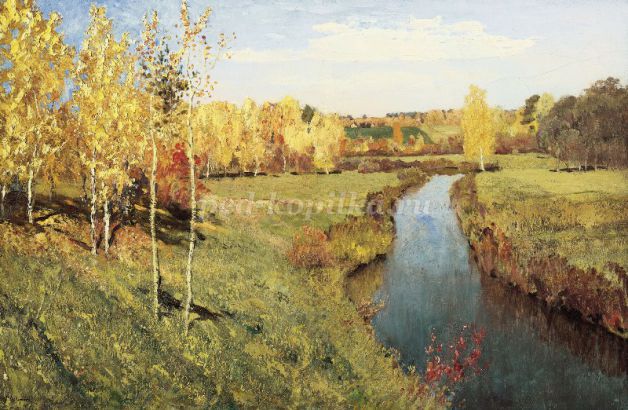 2.В.М. Васнецов «Аленушка»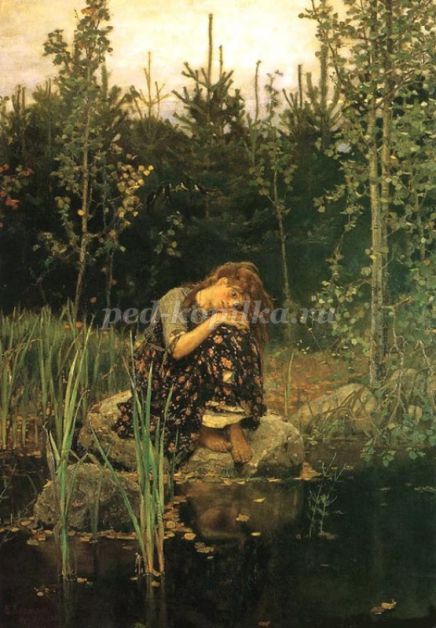 3.А.К. Саврасов «Грачи прилетели»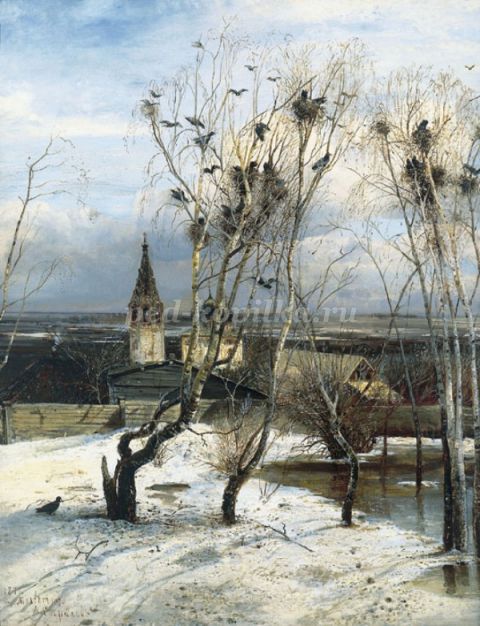 4.К.С. Петров-Водкин «Утренний натюрморт»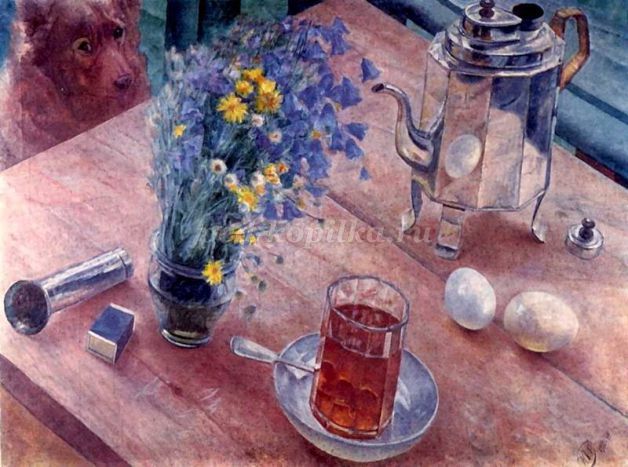 3 задание. ИнсценировкаВедущий: Сказка является мощным средством для речевого, познавательного художественно-эстетического развития ребенка. Сказка помогает детям понять, что такое добро и зло, смелость и трусость, милосердие и жестокость, упорство и малодушие. Дети легко узнают сказки по персонажам, отрывкам, иллюстрациям. Вам будет задание сложнее. Одной команде надо показать инсценировку какой-нибудь сказки или ее отрывка при помощи невербальных средств общения (жестов, пантомимики, мимики); другой надо отгадать ее название. Потом команды меняются местами.Такие задания развивают у детей творчество, воображение. Дети становятся более свободными, раскрепощенными.4 задание. Кроссворды на тему «Речевое развитие дошкольников»           Кроссворд № 11. Речь, рассказ одного человека.2. По горизонтали. Создание нового слова на базе другого однокоренного слова при помощи приставки, суффикса.2. По вертикали. Часть речи, обозначающая предмет, объект, явление.3. Вид рассказа, который начинается с общего определения и названия предмета или объекта, затем идет перечисление признаков, свойств, качеств, завершается итоговой фразой, дающей оценку предмету или высказывающей отношение к нему.4. Небольшое литературное произведение в прозе, описание, повествование, история.5. Метод, используемый воспитателем на занятиях по развитию речи, при котором используются вопросы, объяснение, беседа, рассказ воспитателя.6. Слова, различные по своему звучанию, но близкие по значению.
Ответы: 1.Монолог. 2 по горизонтали. Словообразование. 2 по вертикали. Существительное. 3.Описание. 4.Рассказ. 5.Словесный. 6.Синонимы.
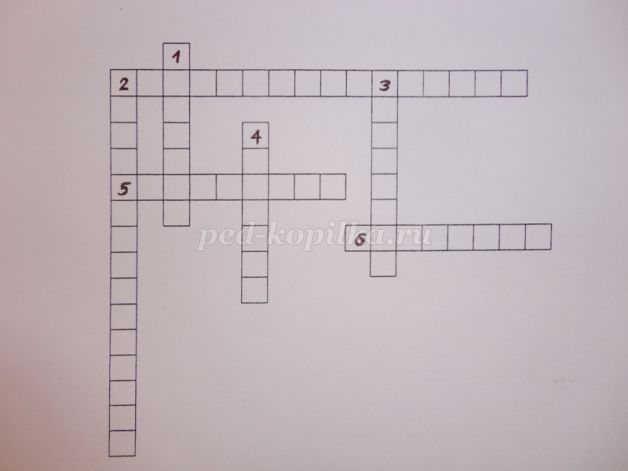 Кроссворд № 21. Слова, противоположные по смыслу.2. Вид рассказа, в котором дети должны развить сюжет, развертывающийся во времени и логической последовательности.3. Человек, который пишет книги, создает какие-нибудь произведения.4. Часть речи, которая обозначает действие предмета.5.Метод, используемый воспитателем на занятиях по развитию речи, при котором детям демонстрируются игрушки, предметы, картинки, фотографии, рисунки, слайды и др.6.Разговор между двумя людьми.7.Вид устного народного творчества, вопрос или задание, которые требуют решения.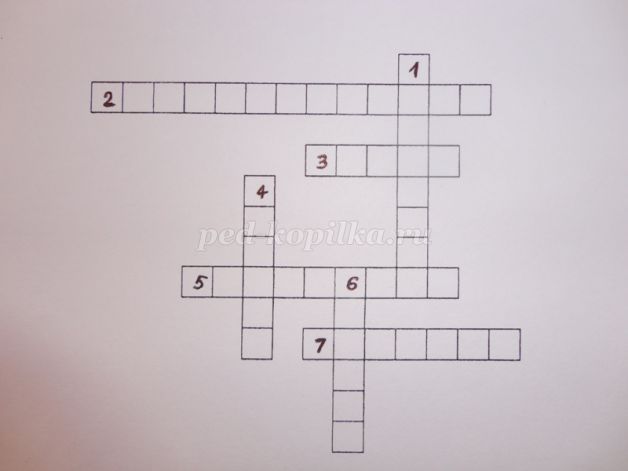 Ответы: 1. Антонимы. 2. Повествование. 3. Автор. 4. Глагол. 5. Наглядный. 6. Диалог. 7. Загадка.5 задание. ИграКапитанам команд предлагается провести словесную игру, пальчиковую гимнастику.Варианты игрСловесная игра «Закончи слово»Дети располагаются по кругу. Ведущий бросает кому-либо мячик и говорит первый слог какого-нибудь слова, например: «Ма...». Ребенок, которому бросили мяч, ловит его и прибавляет к слогу такое окончание, которое в совокупности составило бы целое слово. Например: ведущий говорит: «Ма...», поймавший отвечает: «...ма» (Мама) — и бросает мячик ведущему. Слова надо подбирать короткие и знакомые детям, вначале игры ведущий может сказать, что это будут имена тех, кто стоит в круге. Ди-ма, Ми-ша, Све-та, Ле-на и т. д. Постепенно, раз за разом, игру можно усложнять, вводя слова из трех слогов. Например: ведущий говорит: «Ма...» и бросает мяч ребенку, поймавший отвечает: «ши» и бросает мячик другому игроку. Тот заканчивает слово: «на» (Ма-ши-на) и бросает мяч ведущему и т.д.6 задание. Работа с пословицами, поговоркамиВедущий: В речевом развитии детей большое место отводится пословицам и поговоркам. Пословицы и поговорки обладают широкими возможностями развития осознанного отношения ребенка к смысловой стороне слова. Понимание и использование пословиц и поговорок предполагает овладение переносным значением слов, понимание возможности их приложения к различным ситуациям. Именно в пословицах и поговорках заложен огромный нравственный и эстетический потенциал. Они не велики по объему, но емкие по смыслу. Используя в своей речи пословицы и поговорки, дети учатся ясно и красноречиво выражать свои мысли и чувства.Ведущий предлагает представителям команд выбрать карточки с заданиямиКарточка № 1Подберите к поговорке сказку, которая подходит ей по смыслу1. Не в золоте счастье. (Курочка Ряба)2. Чьи хоромы, того и хлеб. (Три медведя)3. Не верь речам, где меду слишком, не будь самоуверен слишком. (Колобок)«Переведите» пословицы на русский язык.1. Сын леопарда – тоже леопард (Африка) – Яблоко от яблони недалеко падает2. Верблюда под мостом не спрячешь (Афганистан) – Шила в мешке не утаишь3. Бойся тихой реки, а не шумной (Греция) – В тихом омуте черти водятсяКарточка № 2Подберите к поговорке сказку, которая подходит ей по смыслу1. Легче вдвое дело любое спорится у друзей. (Репка)2. В тесноте, да не в обиде. (Рукавичка)3. Захотел побыть волк в овечьей шкуре, да не вышло. (Волк и семеро козлят)«Переведите» пословицы на русский язык.1.Молчаливый рот – золотой рот (Германия) – Слово серебро – молчанье золото2.Тот не заблудится, кто спрашивает (Ирландия) – Язык до Киева доведет3. Один утренний час лучше двух вечерних (Английская) – Утро вечера мудренее7 задание. Каждой команде предлагается закодировать любую пословицу с помощь мнемотехники. Задача другой команды отгадать пословицу.Подведение итогов деловой игрыЖюри обсуждает ответы и оценивает их. Учитывается не только их правильность, но и поведение членов команд во время обсуждения, корректность, четкость, грамотность и выразительность речи.Ведущий объявляет общий результат (по оценкам жюри), вручает небольшие сувениры, благодарит за участие.7. Презентация для педагогов «Современные образовательные технологии для развития связной речи дошкольников»1) Технология обучения детей составлению сравнений.Обучение детей дошкольного возраста составлению сравнений необходимо начинать с трёхлетнего возраста. Модель составления сравнений: педагог называет какой-либо объект, обозначает его признак, определяет значение этого признака, сравнивает данное значение со значением признака в другом объекте. В младшем дошкольном возрасте отрабатывается модель составления сравнений по признаку цвета, формы, вкуса, звука, температуры и др. На пятом году жизни тренинги усложняются, даётся больше самостоятельности при составлении сравнений, поощряется инициатива в выборе признака, подлежащего сравнению. На шестом году жизни дети учатся самостоятельно делать сравнения по заданному признаку. Технология обучения детей составлению сравнений развивает у дошкольников наблюдательность, любознательность, умение сопоставлять признаки предметов, обогащает речь, способствует мотивации развития речевой и мыслительной деятельности.«Модель составления сравнений»• Название объекта• Обозначение его признака• Определить значение этого признака• Сравнить данное значение со значением признака в другом объектеНапример:• Цыпленок• По цвету (признак)• Желтый (значение этого признака)• Такой же желтый как солнце2) Технология обучения детей составлению загадок.Традиционно в дошкольном детстве работа с загадками основывается на их отгадывании. Развивая умственные способности ребёнка, важнее научить его составлять собственные загадки, чем просто отгадывать знакомые. Педагог показывает модель составления загадки и предлагает составить загадку про какой-либо объект. Таким образом, в процессе составления загадок развиваются все мыслительные операции ребёнка, он получает радость от речевого творчества. К тому же это самый удобный способ наладить работу с родителями по развитию речи ребёнка, т. к. в домашней непринуждённой обстановке, без особых атрибутов и подготовки, не отрываясь от домашних дел, родители могут играть с ребёнком в составление загадок, что способствует развитию внимания, умению находить скрытый смысл слов, желанию фантазировать.Обучение детей составлению загадок начинается с 3,5 лет. Обучение должно идти следующим образом.Воспитатель вывешивает одну из табличек с изображением модели составления загадки и предлагает детям составить загадку про какой-либо объект.Воспитатель просит детей дать сравнения по перечисленным значениям признаков и заполнить правые строчки таблицы:Какой? Что бывает таким же?Блестящий МонетаШипящий ВулканКруглый АрбузДалее детей просят дать образные характеристики объектам, выбранным для сравненияКакой? Что бывает таким же?Блестящий Начищенная монетаШипящий Проснувшийся вулканКруглый Спелый арбузПосле заполнения таблички воспитатель предлагает прочитать загадку, вставляя между строчками правого и левого столбцов связки «Как» или «Но не».Итоговая загадка про самовар: "Блестящий, как начищенная монета; шипящий, как проснувшийся вулкан; круглый, но не спелый арбуз".3) Технология обучения детей составлению метафор.Метафора – это перенесение свойств одного предмета (явления) на другой на основании признака, общего для обоих сопоставляемых объектов. Мыслительные операции, которые позволяют составить метафору, вполне усваиваются умственно одарёнными детьми уже в 4-5 лет. Основная цель педагога: создание условий для усвоения детьми алгоритма составления метафор. Если ребёнок усвоил модель составления метафоры, то он вполне может самостоятельно создавать фразу метафорического плана. Приём создания метафор (как художественное средство выразительности речи) вызывает особую сложность в умении находить перенос свойств одного предмета (явления) на другой на основании признака, общего для сопоставляемых объектов. Такая сложная мыслительная деятельность позволяет развить в детях способность создавать художественные образы, которые они употребляют в речи в качестве выразительных средств языка. Что позволяет выявить детей, несомненно, способных к творчеству, и способствовать развитию в них таланта.Целесообразно использовать алгоритм составления метафоры.1. Берется объект 1 (радуга). Про него и будет составлена метафора.2. У него выявляется специфическое свойство (разноцветная).3. Выбирается объект 2 с таким же свойством (цветочная поляна).4. Определяется место расположения объекта 1 (небо после дождя).5. Для метафорической фразы необходимо взять объект 2 и указать место расположения объекта 1 (Цветочная поляна - небо после дождя).6. Составить предложение с этими словами (цветочная небесная поляна ярко засияла после дождя).4) Обучение детей составлению творческих рассказов по картине.Предлагаемая технология рассчитана на обучение детей составлению двух типов рассказов по картине: текст реалистического характера, текст фантастического характера. Оба типа рассказов можно отнести к творческой речевой деятельности разного уровня. Основополагающим моментом в предлагаемой технологии является то, что обучение детей составлению рассказов по картине основывается на алгоритмах мышления. Обучение ребёнка осуществляется в процессе его совместной деятельности с педагогом посредством системы игровых упражнений.1. Определение состава картиныЦель: обучить мыслительным действиям, ведущим к перечислению изображений на картине (дробление, моделирование, группировка).2. Установление взаимосвязей между объектами на картине".Цель: упражнять детей в объяснении взаимосвязей объектов, изображенных на картине. Для составления осмысленного рассказа по картине, нужно научиться устанавливать взаимосвязи между объектами, изображенными на ней.3. Описание на основе возможного восприятия объектов картины разными органами чувств"Цель: обобщить знания о признаках объектов, которые могут воспринимать определенные органы чувств; учить составлять рассказы-описания на основе восприятия картины через разные органы чувств.4. Составление загадок и метафор по картинеЦель: познакомить детей с моделями составления загадок и метафор; сформировать мыслительные действия ребенка, необходимые для составления загадок и метафор.5. Преобразование объектов во времениЦель: учить детей мыслительным операциям преобразования выбранного объекта во времени; учить составлять рассказ о конкретном объекте, представляя его прошлое и будущее, используя характерные словесные обороты.6. Описание местонахождения объектов на картинеЦель: учить детей пространственной ориентировке на картине; активизировать в речи слова, обозначающие пространственные ориентировки; учить алгоритму сужения поля поиска объекта на плоскости картины; формировать умение переносить ориентировки двухмерного пространства в трехмерное.7. Составление рассказов от лица разных объектовЦель: обобщить знания детей о признаках проявления разных эмоциональных состояний и причинах их изменения; уточнить знания детей о разных поведенческих реакциях в зависимости от черт характера объекта; упражнять детей в умении перевоплощаться, составлять связный творческий рассказ от первого лица.8. Смысловая характеристика картиныЦель: развивать мыслительные действия детей, ведущие к объяснению смысла изображенного на картине; упражнять в умении подбирать название картины, точно отражающее ее смысл, с помощью пословиц и поговорок; подвести детей к пониманию того, что содержание картины может иметь не один смысл.9. Составление рассказов-фантазийЦель: учить детей преобразовывать содержание картины с помощью типовых приемов фантазирования; учить детей составлять рассказы фантастического содержания. Для сочинения фантастических рассказов по картине следует знать основные приемы фантазирования10. Составление сказок нравственно-этического характера".Цель: обучать детей приемам составления текстов морально-этического плана по мотивам содержания картины; учить выводить мораль из составленного текста сказки.5) Один из методов новой образовательной технологии «РКМЧП» (развитиекритического мышления через чтение и письмо) - синквейн.Инновационность данного метода – создание условий для развития личности, способной критически мыслить, т. е. исключать лишнее и выделять главное, обобщать, классифицировать. Использование метода «Синквейн» позволяет решить сразу несколько важнейших задач: придаёт лексическим единицам эмоциональную окраску и обеспечивает непроизвольное запоминание материала; закрепляет знания о частях речи, о предложении; значительно активизирует словарный запас; совершенствует навык использования в речи синонимов; активизирует мыслительную деятельность; совершенствует умение высказывать собственное отношение к чему-либо; стимулирует развитие творческого потенциала.Составление синквейна используется для проведения рефлексии, анализа и синтеза полученной информации. Синквейн (от французского слова «cinq»-пять) - это стихотворение, состоящее из пяти строк. У него есть свои правила написания и нет рифмы.Актуальность использования синквейна в том, что это сравнительно новый метод – открывающий творческие интеллектуальные и речевые возможности. Он гармонично вписывается в работу по развитию лексико- грамматической стороны речи, способствует обогащению и актуализации словаря.Правила составления сиквейнаПервая строка – заголовок, тема синквейна, состоит она из одного слова – имени существительного.Вторая строка – два прилагательных, которые раскрывают данную тему.Третья строка – три глагола, описывающих действия, относящиеся к теме.Четвёртая строка – фраза, в которой человек высказывает своё отношение к теме. Это может быть крылатое выражение, цитата, пословица или собственное суждение составителя синквейна.Пятая строка – слово резюме, которое заключает в себе идею темы. Эта строка может содержать только одно слово – существительное, но допускается и большее количество слов.Пример синквейна на тему любви:Любовь.Сказочная, фантастическая.Приходит, окрыляет, убегает.Удержать ее умеют единицы.Мечта.Пример синквейна на тему жизни:Жизнь.Активная, бурная.Воспитывает, развивает, учит.Дает возможность реализовать себя.Искусство.6) Технология развития речи и мышления посредством мнемотехники.Мнемотехника – это система методов и приемов, обеспечивающих успешное освоение детьми знаний об особенностях объектов природы, об окружающем мире, эффективное запоминание структуры рассказа, сохранение и воспроизведение информации, и конечно развитие речи.Мнемотаблицы – схемы служат дидактическим материалом при работе по развитию связной речи детей, для обогащения словарного запаса, при обучении составления рассказов, при пересказе художественной литературы, при отгадывании и загадывании загадок, при заучивании стихов.Технологии мнемотехники позволяют решать задачи развития всех видов памяти (зрительной, слуховой, ассоциативной, словесно-логической, обработки различных приемов запоминания); развитие образного мышления;развития логического мышления (умения анализировать, систематизировать); развитие различных общеобразовательных дидактических задач, ознакомление с различной информацией; развитие смекалки, тренировка внимания; развитиеумения устанавливать причинно-следственные связи в событиях, рассказах.7) Информационно - коммуникативные технологиипозволяют сделать каждое занятие нетрадиционным, ярким, насыщенным, приводят к необходимости использовать различные способы подачи учебного материала, предусмотреть разнообразные приемы и методы обучения.Приоритетными технологиями речевого развития дошкольника также являются• ТРИЗ. (Теория Решения Изобретательских Задач)• Логоритмика. (Речевые упражнения с движениями)• Сочинительство.• Сказкотерапия. (Сочинение детьми сказок)• Экспериментирование.• Пальчиковая гимнастика.• Артикуляционная гимнастика.8. «Аукцион методических находок». Презентация дидактических игр.Домашнее задание. Воспитатели проводят презентацию дидактических игр по развитию речи детей.9. Разработка решений педсовета1. Использовать в практике работы современные эффективные технологии речевого развития дошкольников.Срок: постоянно.  Ответственные: Воспитатели, Ст. воспитатель – посещение итоговых НОД в группах2. Планировать работу в уголке книги – оформление выставок индивидуальные и групповые беседы с детьми знакомство с   художественной литературой. Срок: постоянно, в течении года. Ответственные: воспитатели, ст. воспитатель. 3. Воспитателям всех возрастных групп использовать в проведении непрерывной образовательной деятельности словесные методы,  игровые,  наглядные и  практического методы в соответствии с ФГОС ДО. Срок: постоянно. Ответственные: Воспитатели, Ст. воспитательЛексическая темаМладший дошкольный возрастСтарший дошкольный возрастОсень. Грибы. Ягоды.В. Сутеев «Под грибом»В. Катаев «Дудочка и кувшинчик»В. Даль «Война грибов с ягодами»Фрукты. СадВ. Сутеев«Мешок яблок» «Яблоко»Овощи. ОгородВ, Сутеев «Дядя Миша» Ю. Тувим «Овощи»Перелетные птицыРусская народная сказка «Журавль и цапля», «Гуси-лебеди»В. Гаршин «Лягушка-путешественница», Г. Х. Андерсен «Гадкий утенок»ОдеждаС,Маршак «Рассеянный с улицы Бассейной»«Красная Шапочка»МебельРусская народная сказка «Три медведя»С. Маршак «Откуда стол пришел?»ЗимаМ. Пляцковский «Ромашки в январе» Русская народная сказка «Морозко»К. Ушинский «Проказы старухи-зимы» А,Милн, Б. Заходер «Как Винни-Пух и Пятачок отправились на охоту…»Дикие животныеРусские народные сказки «Колобок», «Теремок» В, Сутеев «Кот-рыболов»Бажов «Серебрянное копытце» В, Злотников «Подарок для самого слабого», «Верное средство», «Крошка Енот» Домашние животныеСказки: «Зимовье зверей»,Н, Носов «Бобик в гостях у Барбоса», Э. Успенский «Зима в Простоквашино» Новый годВ. Сутеев «Елка»М. Зощенко «Елка»Домашние птицы В, Сутеев «Утенок и цыпленок» Б. Житков «Храбрый Утенок», В, Сутеев «Петух и краски»Зимующие птицыМ. Горький «Воробьишко»М. Пришвин «Гаечки»Подводный мирРусская народная сказка «По щучьему велению»«Коралловый риф»ИгрушкиА. Барто «Я выросла»В. Драгунский «Друг детства»ПосудаК. Чуковский «Федорино горе»К. Чуковский «Федорино горе»Продукты питанияСказки: «Два жадных медвежонка», «Петушок и бобовое зернышко», «Колосок»Сказки: «Два жадных медвежонка», «Петушок и бобовое зернышко», «Колосок»ТранспортГ, Цыферов «Паровозик из Ромашково», К. Чуковский «Тараканище»Н. Носов «Автомобиль»ПрофессииК. Чуковский «Айболит», С. Маршак «Почта», «Живые буквы»Н. Носов «Как Незнайка был музыкантом (художником). Как Незнайка сочинял стихи. В. Маяковский «Кем быть?» Животные жарких странЖивотные СевераК. Чуковский «Бармалей»С. Маршак «Где обедал воробей?», «Детки в клетке»В. Катаев «Цветик-семицветик», Р,Киплинг«Слоненок»АрмияГ.Х. Андерсен «Стойкий оловянный солдатик»С. Баруздин «Шел по улице солдат», К. Паустовский «Похождения жука-носорога» СемьяЛ. Пантелеев «Большая стирка»М. Зощенко «Бабушкин подарок», В. Осеева «Волшебное слово»Признаки весны«Заюшкина избушка»К. Ушинский «Четыре желания» НасекомыеК,Чуковский «Муха-цокотуха»В. Бианки «Как муравьишка домой спешил», А. Милн, Б. Заходер «Винни-Пух и пчелы» 